Publicado en Barcelona el 03/12/2020 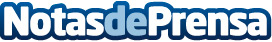 AleaSoft: diciembre empieza con precios récord en los mercados eléctricos europeosEn los primeros días de diciembre varios mercados europeos alcanzaron los mayores precios diarios u horarios de 2020. Este comportamiento estuvo favorecido principalmente por el aumento de la demanda eléctrica producto de la disminución de las temperaturas. Los precios del CO2 continuaron aumentando y superaron los 29 €/t, algo que no sucedía desde septiembre. Los precios de los futuros de electricidad también aumentaron de forma casi generalizadaDatos de contacto:Alejandro Delgado900 10 21 61Nota de prensa publicada en: https://www.notasdeprensa.es/aleasoft-diciembre-empieza-con-precios-record Categorias: Internacional Nacional Sector Energético http://www.notasdeprensa.es